                                                                                                              			        										Osina,  2018-10-18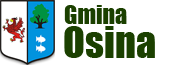        WÓJT  GMINY OSINA ogłasza pierwszy przetarg ustny ograniczony                                  na zbycie nieruchomości rolnej stanowiącej własność Gminy Osina. Obręb 0002 Kościuszki,  dz. nr 487 Nieruchomość nie jest objęta planem zagospodarowania przestrzennego. Dla działki nie została wydana decyzja o warunkach zabudowy określająca sposób zagospodarowania nieruchomości. W obowiązującym studium uwarunkowań i kierunków zagospodarowania przestrzennego Gminy Osina uchwalonego uchwałą Nr XXX/177/2001 Rady Gminy Osina z dnia 19 grudnia 2001 r. posiada przeznaczenie  - trwałe użytki zielone, łąka sucha                              i podmokła, grunty orne. Działka posiada bezpośredni dostępu do drogi publicznej. W przetargu mogą uczestniczyć wyłącznie rolnicy indywidualni zamierzający powiększyć gospodarstwo rodzinne, którzy spełniają łącznie następujące warunki ustawy                                  o kształtowaniu ustroju rolnego (art. 6):są właścicielami, użytkownikami wieczystymi, samoistnymi posiadaczami lub dzierżawcami nieruchomości rolnych , których łączna powierzchnia użytków rolnych –   z uwzględnieniem powierzchni użytków rolnych wchodzących w skład nieruchomości będącej przedmiotem przetargu – nie przekracza 300 ha;posiadają kwalifikacje rolnicze określone w art. 6 ust. 2 pkt 2 ustawy o kształtowaniu ustroju rolnego oraz w Rozporządzeniu Ministra Rolnictwa i Rozwoju Wsi z dnia 17.01.2012 r. w sprawie kwalifikacji rolniczych posiadanych przez osoby wykonujące działalność rolniczą;co najmniej od 5 lat zamieszkują w gminie, na obszarze której jest położona jedna             z nieruchomości  rolnych wchodzących w skład prowadzonego przez nie gospodarstwa rolnego ;prowadzą przez okres co najmniej 5 lat  osobiście to gospodarstwo- pracują w tym gospodarstwie oraz podejmują wszelkie decyzje dotyczące prowadzenia działalności rolniczej w tym gospodarstwie.Opis przedmiotu sprzedaży:działka nr 487 o pow. 55927m2, KW nr SZ1O/00050070/5nieruchomość na dzień ogłoszenia przetargu nie jest obciążona, ani nie jest przedmiotem innych zobowiązańPrzetarg odbędzie się w dniu 20 listopada 2018 r. o godzinie 10,00  w siedzibie Urzędu Gminy Osina, Osina 62, sala nr 106 (I piętro). Cena wywoławcza: 145.400,00 złWadium wynosi 10% ceny wywoławczej (14.540,00 zł)- wadium (w pieniądzu) należy wpłacić w terminie do 13 listopada 2018 r.  na konto Urzędu Gminy Osina : Bank Spółdzielczy w Goleniowie O/Nowogard -          39 9375 1012 4200 3216 2000 0020,  z odpowiednim wyprzedzeniem tak, aby środki pieniężne znalazły się na rachunku bankowym  najpóźniej do dnia 13 listopada 2018 r.. Dowód wpłaty wadium należy przedstawić komisji przetargowej.Osoby zamierzające uczestniczyć w przetargu zobowiązane są w terminie do dnia                            13 listopada 2018 r. (7 dni przed terminem przetargu) przedłożyć aktualne dokumenty:oświadczenie o łącznej powierzchni użytków rolnych stanowiących własność,                                   w użytkowaniu wieczystym oraz będących w samoistnym posiadaniu, a także dzierżawionych przez rolnika indywidualnego (wzór 2);oświadczenie poświadczone przez wójta (burmistrza, prezydenta miasta) o osobistym (minimum 5 lat z wyjątkiem młodych rolników) prowadzeniu gospodarstwa rolnego oraz o łącznej powierzchni użytków rolnych  wchodzących w skład gospodarstwa  rodzinnego (wzór 1 – jeżeli gospodarstwo jest położone na terenie więcej niż jednej Gminy należy złożyć poświadczone oświadczenia ze wszystkich gmin, na terenie których leżą użytki rolne wchodzące w skład gospodarstwa);kopia świadectwa (dyplomu) ukończenia szkoły podstawowej lub gimnazjalnej lub zawodowej lub średniej lub wyższej, a w przypadku osoby która prowadzi gospodarstwo przez okres krótszy niż 5 lat i w dniu ogłoszenia wykazu nieruchomości do zbycia  miała nie więcej niż 40 lat- oświadczenie poświadczające uzyskane kwalifikacje rolnicze, o których mowa w rozporządzeniu ws. kwalifikacji rolniczych wraz z kopiami dowodów potwierdzających ich spełnienie;dokument potwierdzający zameldowanie na pobyt stały (minimum 5 lat) w rozumieniu przepisów o ewidencji ludności i dowodach osobistych (zaświadczenie wydane przez gminę).Dokumenty wymienione w pkt 7 lit. a-d należy złożyć w Urzędzie Gminy, pok. 113 – stanowisko pracy ds. rolnictwa, gospodarki nieruchomościami i geodezji  wraz z dowodem uiszczenia wadium.Lista osób zakwalifikowanych do uczestnictwa w przetargu zostanie wywieszona po sprawdzeniu dowodów potwierdzających spełnienie warunków,  na tablicy ogłoszeń                    w siedzibie Urzędu Gminy Osina, nie później niż w dniu 16 listopada  2018r. Uczestnicy biorą udział w przetargu osobiście lub przez pełnomocnika. Pełnomocnictwo wymaga formy pisemnej. Wadium oferenta, który wygra przetarg zostanie zaliczone na poczet ceny nabycia nieruchomości, a innym oferentom zostanie zwrócone w całości. W wypadku uchylenia się od zawarcia umowy przez uczestnika, który przetarg wygrał, wadium nie podlega zwrotowi. Małżonkowie oboje biorą udział w przetargu osobiście lub okazując pełnomocnictwo drugiego małżonka. Koszty zawarcia umowy sprzedaży w całości ponosi nabywca nieruchomości.Przetarg przeprowadza się jeżeli stawił się chociażby jeden z uczestników zakwalifikowanych do uczestnictwa w przetargu.Cenę nabycia będzie stanowiła wylicytowana kwota (grunty rolne – zwolnione z VAT).  Cena osiągnięta w przetargu podlega zapłacie nie później niż do dnia zawarcia aktu notarialnego.Okazanie granic działki może nastąpić na żądanie nabywcy za dodatkową zapłatą .Dodatkowe informacje o nieruchomości zamieszczonej w ogłoszeniu o przetargu można uzyskać w Urzędzie Gminy Osina, stanowisko pracy ds. rolnictwa, gospodarki nieruchomościami i  geodezji, tel.    508 499 573 lub  /91/ 3910390,  pokój 113, e-mail: geodezja@osina.pl   lub na stronie internetowej www.osina.pl Przed przystąpieniem do przetargu należy zapoznać się z dokumentacją przedmiotowej nieruchomości. W związku z wejściem w życie w dniu 25 maja 2018r. rozporządzenia o ochronie danych osobowych z dnia 27 kwietnia 2016r. informuję, że:Administratorem danych osobowych uczestników przetargu jest Wójt Gminy Osina                          z siedzibą w Osina 62, 72-221 Osina. Kontakt z nim jest możliwy za pomocą telefonu: 91 39 103 90; adresu e-mail: ug@osina.pl;W sprawach związanych z danymi osobowymi Najemca może kontaktować się                       z Inspektorem Ochrony Danych Osobowych, którym jest Pan Bartosz Kaniuk, adres                   e-mail:   iodo.szczecin@gmail.com,  tel.: +48 579 979 237  lub  pod  adresem  wskazanym  w pkt a;Pełna treść klauzuli informacyjnej dotyczącej przetwarzania danych osobowych dostępna jest w Biuletynie Informacji Publicznej Urzędu Gminy Osina, w zakładce „Ochrona danych osobowych” lub bezpośrednio pod adresem http://bip.osina.pl/strony/menu/85.dhtml.  UWAGA: Wójt Gminy Osina zastrzega sobie prawo do odwołania ogłoszonego przetargu jedynie z uzasadnionej przyczyny, informując o tym niezwłocznie w formie właściwej dla ogłoszenia o przetargu. 18.10.2018 